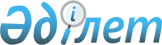 Қалалық мәслихаттың 2017 жылғы 21 желтоқсандағы № 16/127 "2018-2020 жылдарға арналған қалалық бюджет туралы" шешіміне өзгерістер мен толықтыру енгізу туралы
					
			Мерзімі біткен
			
			
		
					Қарағанды облысы Балқаш қалалық мәслихатының 2018 жылғы 10 мамырдағы № 19/173 шешімі. Қарағанды облысының Әділет департаментінде 2018 жылғы 31 мамырда № 4794 болып тіркелді. Мерзімі өткендіктен қолданыс тоқтатылды
      Қазақстан Республикасының 2008 жылғы 4 желтоқсандағы Бюджет кодексіне, Қазақстан Республикасының 2001 жылғы 23 қаңтардағы "Қазақстан Республикасындағы жергілікті мемлекеттік басқару және өзін-өзі басқару туралы" Заңына сәйкес қалалық мәслихат ШЕШТІ: 
      1. Қалалық мәслихаттың 2017 жылғы 21 желтоқсандағы № 16/127 "2018-2020 жылдарға арналған қалалық бюджет туралы" (Нормативтік құқықтық актілерді мемлекеттік тіркеу тізілімінде № 4573 болып тіркелген, 2018 жылғы 24 қаңтардағы № 9 (12692) "Балқаш өңірі", 2018 жылғы 24 қаңтардағы № 9-10 (1688) "Северное Прибалхашье" газеттерінде, Қазақстан Республикасының нормативтік құқықтық актілерінің электрондық түрдегі эталондық бақылау банкісінде 2018 жылғы 29 қаңтарда жарияланған) шешіміне келесі өзгерістер мен толықтыру енгізілсін:
      1) 1 тармағы жаңа редакцияда мазмұндалсын:
      "1. Осы шешімге қоса тіркелген 1, 2 және 3 қосымшаларға сәйкес 2018-2020 жылдарға арналған қалалық бюджет бекітілсін, оның ішінде 2018 жылға келесі көлемдерде:
      1) кірістер – 10 235 991 мың теңге, оның ішінде:
      салықтық түсімдер – 4 397 278 мың теңге;
      салықтық емес түсімдер – 36 337 мың теңге;
      негізгі капиталды сатудан түсетін түсімдер – 44 486 мың теңге;
      трансферттер түсімі – 5 757 890 мың теңге;
      2) шығындар – 10 880 234 мың теңге;
      3) таза бюджеттік кредиттеу – 0 мың теңге:
      бюджеттік кредиттер – 0 мың теңге;
      бюджеттік кредиттерді өтеу – 0 мың теңге;
      4) қаржы активтерімен операциялар бойынша сальдо – алу 12 856 мың теңге, оның ішінде:
      қаржы активтерін сатып алу – 0 мың теңге;
      мемлекеттің қаржы активтерін сатудан түсетін түсімдер – 12856 мың теңге;
      5) бюджет тапшылығы (профициті) – алу 631 387 мың теңге;
      6) бюджет тапшылығын қаржыландыру (профицитін пайдалану) – 631 387 мың теңге:
      қарыздар түсімі – 0 мың теңге;
      қарыздарды өтеу – 0 мың теңге;
      бюджет қаражатының пайдаланылатын қалдықтары – 631 387 мың теңге.";
      2) 10 тармағы жаңа редакцияда мазмұндалсын:
      "10. Балқаш қаласы әкімдігінің 2018 жылға арналған резерві 49 284 мың теңге сомасында бекітілсін".
      3) келесі мазмұндағы 9-1 тармағымен толықтырылсын:
      "9-1. 2018 жылға арналған қалалық бюджет шығындарының құрамында, 2017 жылы бөлінген, 3 131 мың теңге сомасында пайдаланылмаған (толық пайдаланылмаған) нысаналы трансферттерді қайтару қарастырылғаны ескерілсін".
      4) көрсетілген шешімнің 1 қосымшасы осы шешімнің қосымшасына сәйкес жаңа редакцияда мазмұндалсын.
      2. Осы шешім 2018 жылдың 1 қаңтарынан бастап қолданысқа енеді. 2018 жылға арналған қалалық бюджет
					© 2012. Қазақстан Республикасы Әділет министрлігінің «Қазақстан Республикасының Заңнама және құқықтық ақпарат институты» ШЖҚ РМК
				
      Сессия төрағасы,

      қалалық мәслихаттың хатшысы

К. Тейлянов
Қалалық мәслихаттың 2018 жылғы
10 мамырдағы №19/173 шешіміне
қосымшаҚалалық мәслихаттың 2017 жылғы
21 желтоқсандағы № 16/127 шешіміне
1 қосымша
Санаты
Санаты
Санаты
Санаты
Сомасы, (мың теңге)
Сыныбы
Сыныбы
Сыныбы
Сомасы, (мың теңге)
Iшкi сыныбы
Iшкi сыныбы
Сомасы, (мың теңге)
Атауы
Сомасы, (мың теңге)
I. Кірістер
10235991
1
Салықтық түсімдер
4397278
01
Табыс салығы
1556038
2
Жеке табыс салығы
1556038
03
Әлеуметтiк салық
1151131
1
Әлеуметтiк салық
1151131
04
Меншiкке салынатын салықтар
877777
1
Мүлiкке салынатын салықтар
690781
3
Жер салығы
21071
4
Көлiк құралдарына салынатын салық
165878
5
Бірыңғай жер салығы
47
05
Тауарларға, жұмыстарға және қызметтерге салынатын iшкi салықтар
777230
2
Акциздер
11457
3
Табиғи және басқа да ресурстарды пайдаланғаны үшiн түсетiн түсiмдер
654283
4
Кәсiпкерлiк және кәсiби қызметтi жүргiзгенi үшiн алынатын алымдар
102238
5
Ойын бизнесіне салық
9252
08
Заңдық маңызы бар әрекеттерді жасағаны және (немесе) оған уәкілеттігі бар мемлекеттік органдар немесе лауазымды адамдар құжаттар бергені үшін алынатын міндетті төлемдер
35102
1
Мемлекеттік баж
35102
2
Салықтық емес түсiмдер
36337
01
Мемлекеттік меншіктен түсетін кірістер
30926
1
Мемлекеттік кәсіпорындардың таза кірісі бөлігінің түсімдері
95
5
Мемлекет меншігіндегі мүлікті жалға беруден түсетін кірістер
30831
02
Мемлекеттік бюджеттен қаржыландырылатын мемлекеттік мекемелердің тауарларды (жұмыстарды, қызметтерді) өткізуінен түсетін түсімдер
116
1
Мемлекеттік бюджеттен қаржыландырылатын мемлекеттік мекемелердің тауарларды (жұмыстарды, қызметтерді) өткізуінен түсетін түсімдер
116
06
Басқа да салықтық емес түсімдер
5295
1
Басқа да салықтық емес түсімдер
5295
3
Негізгі капиталды сатудан түсетін түсімдер
44486
03
Жердi және материалдық емес активтердi сату
44486
1
Жерді сату
36065
2
Материалдық емес активтерді сату
8421
4
Трансферттердің түсімдері
5757890
02
Мемлекеттiк басқарудың жоғары тұрған органдарынан түсетiн трансферттер
5757890
2
Облыстық бюджеттен түсетiн трансферттер
5757890
Функционалдық топ
Функционалдық топ
Функционалдық топ
Функционалдық топ
Функционалдық топ
Сомасы, (мың теңге)
Кіші функция
Кіші функция
Кіші функция
Кіші функция
Сомасы, (мың теңге)
Бюджеттік бағдарламалардың әкiмшiсi
Бюджеттік бағдарламалардың әкiмшiсi
Бюджеттік бағдарламалардың әкiмшiсi
Сомасы, (мың теңге)
Бағдарлама
Бағдарлама
Сомасы, (мың теңге)
Атауы
Сомасы, (мың теңге)
II. Шығындар
10 880 234
01
Жалпы сипаттағы мемлекеттiк қызметтер 
414 873
1
Мемлекеттiк басқарудың жалпы функцияларын орындайтын өкiлдi, атқарушы және басқа органдар
181 054
112
Аудан (облыстық маңызы бар қала) мәслихатының аппараты
25 085
001
Аудан (облыстық маңызы бар қала) мәслихатының қызметін қамтамасыз ету жөніндегі қызметтер
24 354
003
Мемлекеттік органның күрделі шығыстары
731
122
Аудан (облыстық маңызы бар қала) әкімінің аппараты
139 569
001
Аудан (облыстық маңызы бар қала) әкімінің қызметін қамтамасыз ету жөніндегі қызметтер
127 275
003
Мемлекеттік органның күрделі шығыстары
12 294
123
Қаладағы аудан, аудандық маңызы бар қала, кент, ауыл, ауылдық округ әкімінің аппараты
16 400
001
Қаладағы аудан, аудандық маңызы бар қаланың, кент, ауыл, ауылдық округ әкімінің қызметін қамтамасыз ету жөніндегі қызметтер
16 400
2
Қаржылық қызмет
49 020
459
Ауданның (облыстық маңызы бар қаланың) экономика және қаржы бөлімі
49 020
003
Салық салу мақсатында мүлікті бағалауды жүргізу
3 183
010
Жекешелендіру, коммуналдық меншікті басқару, жекешелендіруден кейінгі қызмет және осыған байланысты дауларды реттеу
1 582
028
Коммуналдық меншікке мүлікті сатып алу
44 255
9
Жалпы сипаттағы өзге де мемлекеттiк қызметтер
184 799
454
Ауданның (облыстық маңызы бар қаланың) кәсіпкерлік және ауыл шаруашылығы бөлімі
66 727
001
Жергілікті деңгейде кәсіпкерлікті және ауыл шаруашылығын дамыту саласындағы мемлекеттік саясатты іске асыру жөніндегі қызметтер
66 727
458
Ауданның (облыстық маңызы бар қаланың) тұрғын үй-коммуналдық шаруашылығы, жолаушылар көлігі және автомобиль жолдары бөлімі
39 588
001
Жергілікті деңгейде тұрғын үй-коммуналдық шаруашылығы, жолаушылар көлігі және автомобиль жолдары саласындағы мемлекеттік саясатты іске асыру жөніндегі қызметтер
38 554
013
Мемлекеттік органның күрделі шығыстары
1 034
459
Ауданның (облыстық маңызы бар қаланың) экономика және қаржы бөлімі
47 220
001
Ауданның (облыстық маңызы бар қаланың) экономикалық саясаттын қалыптастыру мен дамыту, мемлекеттік жоспарлау, бюджеттік атқару және коммуналдық меншігін басқару саласындағы мемлекеттік саясатты іске асыру жөніндегі қызметтер
45 805
015
Мемлекеттік органның күрделі шығыстары
1 415
486
Ауданның (облыстық маңызы бар қаланың) жер қатынастары, сәулет және қала құрылысы бөлімі
31 264
001
Жергілікті деңгейде жер қатынастары, сәулет және қала құрылысын реттеу саласындағы мемлекеттік саясатты іске асыру жөніндегі қызметтер
29 281
003
Мемлекеттік органның күрделі шығыстары
1 983
02
Қорғаныс
17 641
1
Әскери мұқтаждар
17 089
122
Аудан (облыстық маңызы бар қала) әкімінің аппараты
17 089
005
Жалпыға бірдей әскери міндетті атқару шеңберіндегі іс-шаралар
17 089
2
Төтенше жағдайлар жөнiндегi жұмыстарды ұйымдастыру
552
122
Аудан (облыстық маңызы бар қала) әкімінің аппараты
552
007
Аудандық (қалалық) ауқымдағы дала өрттерінің, сондай-ақ мемлекеттік өртке қарсы қызмет органдары құрылмаған елдi мекендерде өрттердің алдын алу және оларды сөндіру жөніндегі іс-шаралар
552
03
Қоғамдық тәртіп, қауіпсіздік, құқықтық, сот, қылмыстық-атқару қызметі
30 770
9
Қоғамдық тәртіп және қауіпсіздік саласындағы басқа да қызметтер
30 770
458
Ауданның (облыстық маңызы бар қаланың) тұрғын үй-коммуналдық шаруашылығы, жолаушылар көлігі және автомобиль жолдары бөлімі
30 770
021
Елдi мекендерде жол қозғалысы қауiпсiздiгін қамтамасыз ету
30 770
04
Бiлiм беру
4 273 686
1
Мектепке дейiнгi тәрбие және оқыту
841 391
464
Ауданның (облыстық маңызы бар қаланың) білім бөлімі
841 391
040
Мектепке дейінгі білім беру ұйымдарында мемлекеттік білім беру тапсырысын іске асыруға
841 391
2
Бастауыш, негізгі орта және жалпы орта білім беру
3 048 738
464
Ауданның (облыстық маңызы бар қаланың) білім бөлімі
2 990 225
003
Жалпы білім беру
2 738 980
006
Балаларға қосымша білім беру
251 245
465
Ауданның (облыстық маңызы бар қаланың) дене шынықтыру және спорт бөлімі
58 513
017
Балалар мен жасөспірімдерге спорт бойынша қосымша білім беру
58 513
9
Бiлiм беру саласындағы өзге де қызметтер
383 557
464
Ауданның (облыстық маңызы бар қаланың) білім бөлімі
383 557
001
Жергілікті деңгейде білім беру саласындағы мемлекеттік саясатты іске асыру жөніндегі қызметтер
42 748
005
Ауданның (облыстық маңызы бар қаланың) мемлекеттік білім беру мекемелер үшін оқулықтар мен оқу-әдiстемелiк кешендерді сатып алу және жеткізу
149 663
007
Аудандық (қалалық) ауқымдағы мектеп олимпиадаларын және мектептен тыс іс-шараларды өткiзу
2 000
015
Жетім баланы (жетім балаларды) және ата-аналарының қамқорынсыз қалған баланы (балаларды) күтіп-ұстауға қамқоршыларға (қорғаншыларға) ай сайынға ақшалай қаражат төлемі
46 566
022
Жетім баланы (жетім балаларды) және ата-анасының қамқорлығынсыз қалған баланы (балаларды) асырап алғаны үшін Қазақстан азаматтарына біржолғы ақша қаражатын төлеуге арналған төлемдер
184
067
Ведомстволық бағыныстағы мемлекеттік мекемелер мен ұйымдардың күрделі шығыстары
139 978
068
Халықтың компьютерлік сауаттылығын арттыруды қамтамасыз ету
2 418
06
Әлеуметтiк көмек және әлеуметтiк қамсыздандыру
552 233
1
Әлеуметтiк қамсыздандыру
61 524
451
Ауданның (облыстық маңызы бар қаланың) жұмыспен қамту және әлеуметтік бағдарламалар бөлімі
48 803
005
Мемлекеттік атаулы әлеуметтік көмек 
48 803
464
Ауданның (облыстық маңызы бар қаланың) білім бөлімі
12 721
030
Патронат тәрбиешілерге берілген баланы (балаларды) асырап бағу 
9 098
031
Жетім балаларды және ата-аналарының қамқорынсыз қалған, отбасылық үлгідегі балалар үйлері мен асыраушы отбасыларындағы балаларды мемлекеттік қолдау
3 623
2
Әлеуметтiк көмек
401 587
451
Ауданның (облыстық маңызы бар қаланың) жұмыспен қамту және әлеуметтік бағдарламалар бөлімі
382 954
002
Жұмыспен қамту бағдарламасы
135 777
006
Тұрғын үйге көмек көрсету
12 000
007
Жергілікті өкілетті органдардың шешімі бойынша мұқтаж азаматтардың жекелеген топтарына әлеуметтік көмек
69 560
010
Үйден тәрбиеленіп оқытылатын мүгедек балаларды материалдық қамтамасыз ету
1 443
014
Мұқтаж азаматтарға үйде әлеуметтiк көмек көрсету
62 970
017
Оңалтудың жеке бағдарламасына сәйкес мұқтаж мүгедектердi мiндеттi гигиеналық құралдармен қамтамасыз ету, қозғалуға қиындығы бар бірінші топтағы мүгедектерге жеке көмекшінің және есту бойынша мүгедектерге қолмен көрсететiн тіл маманының қызметтерін ұсыну 
54 686
023
Жұмыспен қамту орталықтарының қызметін қамтамасыз ету
46 518
464
Ауданның (облыстық маңызы бар қаланың) білім бөлімі
18 633
008
Жергілікті өкілді органдардың шешімі бойынша білім беру ұйымдарының күндізгі оқу нысанында оқитындар мен тәрбиеленушілерді қоғамдық көлікте (таксиден басқа) жеңілдікпен жол жүру түрінде әлеуметтік қолдау
18 633
9
Әлеуметтiк көмек және әлеуметтiк қамтамасыз ету салаларындағы өзге де қызметтер
89 122
451
Ауданның (облыстық маңызы бар қаланың) жұмыспен қамту және әлеуметтік бағдарламалар бөлімі
89 122
001
Жергілікті деңгейде халық үшін әлеуметтік бағдарламаларды жұмыспен қамтуды қамтамасыз етуді іске асыру саласындағы мемлекеттік саясатты іске асыру жөніндегі қызметтер
37 759
011
Жәрдемақыларды және басқа да әлеуметтік төлемдерді есептеу, төлеу мен жеткізу бойынша қызметтерге ақы төлеу
1 592
050
Қазақстан Республикасында мүгедектердің құқықтарын қамтамасыз ету және өмір сүру сапасын жақсарту жөніндегі 2012 - 2018 жылдарға арналған іс-шаралар жоспарын іске асыру
23 977
054
Үкіметтік емес ұйымдарда мемлекеттік әлеуметтік тапсырысты орналастыру
19 239
067
Ведомстволық бағыныстағы мемлекеттік мекемелер мен ұйымдардың күрделі шығыстары
6 555
07
Тұрғын үй-коммуналдық шаруашылық
3 109 125
1
Тұрғын үй шаруашылығы
372 377
458
Ауданның (облыстық маңызы бар қаланың) тұрғын үй-коммуналдық шаруашылығы, жолаушылар көлігі және автомобиль жолдары бөлімі
6 092
031
Кондоминиум объектісіне техникалық паспорттар дайындау
2 383
049
Көп пәтерлі тұрғын үйлерде энергетикалық аудит жүргізу
3 709
467
Ауданның (облыстық маңызы бар қаланың) құрылыс бөлімі
350 389
003
Коммуналдық тұрғын үй қорының тұрғын үйін жобалау және (немесе) салу, реконструкциялау
326 618
004
Инженерлік-коммуникациялық инфрақұрылымды жобалау, дамыту және (немесе) жайластыру
23 771
479
Ауданның (облыстық маңызы бар қаланың) тұрғын үй инспекциясы бөлімі 
15 896
001
Жергілікті деңгейде тұрғын үй қоры саласындағы мемлекеттік саясатты іске асыру жөніндегі қызметтер
15 896
2
Коммуналдық шаруашылық
1 448 583
123
Қаладағы аудан, аудандық маңызы бар қала, кент, ауыл, ауылдық округ әкімінің аппараты
56 350
014
Елді мекендерді сумен жабдықтауды ұйымдастыру
56 350
458
Ауданның (облыстық маңызы бар қаланың) тұрғын үй-коммуналдық шаруашылығы, жолаушылар көлігі және автомобиль жолдары бөлімі
1 392 233
011
Шағын қалаларды жылумен жабдықтауды үздіксіз қамтамасыз ету
330 658
012
Сумен жабдықтау және су бұру жүйесінің жұмыс істеуі
125 142
026
Ауданның (облыстық маңызы бар қаланың) коммуналдық меншігіндегі жылу жүйелерін қолдануды ұйымдастыру
75 241
028
Коммуналдық шаруашылығын дамыту
1 715
029
Сумен жабдықтау және су бұру жүйелерін дамыту
859 477
3
Елді-мекендерді көркейту
1 288 165
123
Қаладағы аудан, аудандық маңызы бар қала, кент, ауыл, ауылдық округ әкімінің аппараты
1 900
008
Елді мекендердегі көшелерді жарықтандыру
1 900
458
Ауданның (облыстық маңызы бар қаланың) тұрғын үй-коммуналдық шаруашылығы, жолаушылар көлігі және автомобиль жолдары бөлімі
1 286 265
015
Елдi мекендердегі көшелердi жарықтандыру
201 590
016
Елдi мекендердiң санитариясын қамтамасыз ету
5 528
017
Жерлеу орындарын ұстау және туыстары жоқ адамдарды жерлеу
4 187
018
Елдi мекендердi абаттандыру және көгалдандыру
1 074 960
08
Мәдениет, спорт, туризм және ақпараттық кеңістiк
716 585
1
Мәдениет саласындағы қызмет
200 929
123
Қаладағы аудан, аудандық маңызы бар қала, кент, ауыл, ауылдық округ әкімінің аппараты
6 043
006
Жергілікті деңгейде мәдени-демалыс жұмыстарын қолдау
6 043
455
Ауданның (облыстық маңызы бар қаланың) мәдениет және тілдерді дамыту бөлімі
194 886
003
Мәдени-демалыс жұмысын қолдау
194 886
2
Спорт
244 715
465
Ауданның (облыстық маңызы бар қаланың) дене шынықтыру және спорт бөлімі
244 715
001
Жергілікті деңгейде дене шынықтыру және спорт саласындағы мемлекеттік саясатты іске асыру жөніндегі қызметтер
11 493
004
Мемлекеттік органның күрделі шығыстары
154
005
Ұлттық және бұқаралық спорт түрлерін дамыту
207 340
006
Аудандық (облыстық маңызы бар қалалық) деңгейде спорттық жарыстар өткiзу
15 688
007
Әртүрлi спорт түрлерi бойынша аудан (облыстық маңызы бар қала) құрама командаларының мүшелерiн дайындау және олардың облыстық спорт жарыстарына қатысуы
10 040
3
Ақпараттық кеңiстiк
174 607
455
Ауданның (облыстық маңызы бар қаланың) мәдениет және тілдерді дамыту бөлімі
118 933
006
Аудандық (қалалық) кiтапханалардың жұмыс iстеуi
94 941
007
Мемлекеттiк тiлдi және Қазақстан халқының басқа да тiлдерін дамыту
23 992
456
Ауданның (облыстық маңызы бар қаланың) ішкі саясат бөлімі
55 674
002
Мемлекеттік ақпараттық саясат жүргізу жөніндегі қызметтер
55 674
9
Мәдениет, спорт, туризм және ақпараттық кеңiстiктi ұйымдастыру жөнiндегi өзге де қызметтер
96 334
455
Ауданның (облыстық маңызы бар қаланың) мәдениет және тілдерді дамыту бөлімі
31 485
001
Жергілікті деңгейде тілдерді және мәдениетті дамыту саласындағы мемлекеттік саясатты іске асыру жөніндегі қызметтер
14 410
010
Мемлекеттік органның күрделі шығыстары
1 526
032
Ведомстволық бағыныстағы мемлекеттік мекемелер мен ұйымдардың күрделі шығыстары
15 549
456
Ауданның (облыстық маңызы бар қаланың) ішкі саясат бөлімі
64 849
001
Жергілікті деңгейде ақпарат, мемлекеттілікті нығайту және азаматтардың әлеуметтік сенімділігін қалыптастыру саласында мемлекеттік саясатты іске асыру жөніндегі қызметтер
15 917
003
Жастар саясаты саласында іс-шараларды іске асыру
43 927
032
Ведомстволық бағыныстағы мемлекеттік мекемелер мен ұйымдардың күрделі шығыстары
5 005
10
Ауыл, су, орман, балық шаруашылығы, ерекше қорғалатын табиғи аумақтар, қоршаған ортаны және жануарлар дүниесін қорғау, жер қатынастары
34 134
1
Ауыл шаруашылығы
34 134
473
Ауданның (облыстық маңызы бар қаланың) ветеринария бөлімі
34 134
001
Жергілікті деңгейде ветеринария саласындағы мемлекеттік саясатты іске асыру жөніндегі қызметтер
14 063
003
Мемлекеттік органның күрделі шығыстары
682
005
Мал көмінділерінің (биотермиялық шұңқырлардың) жұмыс істеуін қамтамасыз ету
3 153
007
Қаңғыбас иттер мен мысықтарды аулауды және жоюды ұйымдастыру
6 652
009
Жануарлардың энзоотиялық аурулары бойынша ветеринариялық іс-шараларды жүргізу
29
010
Ауыл шаруашылығы жануарларын сәйкестендіру жөніндегі іс-шараларды өткізу
1 582
011
Эпизоотияға қарсы іс-шаралар жүргізу
7 973
11
Өнеркәсіп, сәулет, қала құрылысы және құрылыс қызметі
64 959
2
Сәулет, қала құрылысы және құрылыс қызметі
64 959
467
Ауданның (облыстық маңызы бар қаланың) құрылыс бөлімі
24 959
001
Жергілікті деңгейде құрылыс саласындағы мемлекеттік саясатты іске асыру жөніндегі қызметтер
13 559
017
Мемлекеттік органның күрделі шығыстары
11 400
486
Ауданның (облыстық маңызы бар қаланың) жер қатынастары, сәулет және қала құрылысы бөлімі
40 000
004
Аудан аумағының қала құрылысын дамыту және елді мекендердің бас жоспарларының схемаларын әзірлеу
40 000
12
Көлiк және коммуникация
1 257 994
1
Автомобиль көлiгi
1 253 306
123
Қаладағы аудан, аудандық маңызы бар қала, кент, ауыл, ауылдық округ әкімінің аппараты
33 707
013
Аудандық маңызы бар қалаларда, кенттерде, ауылдарда, ауылдық округтерде автомобиль жолдарының жұмыс істеуін қамтамасыз ету
33 707
458
Ауданның (облыстық маңызы бар қаланың) тұрғын үй-коммуналдық шаруашылығы, жолаушылар көлігі және автомобиль жолдары бөлімі
1 219 599
022
Көлік инфрақұрылымын дамыту
589 371
023
Автомобиль жолдарының жұмыс істеуін қамтамасыз ету
630 228
9
Көлiк және коммуникациялар саласындағы өзге де қызметтер
4 688
458
Ауданның (облыстық маңызы бар қаланың) тұрғын үй-коммуналдық шаруашылығы, жолаушылар көлігі және автомобиль жолдары бөлімі
4 688
037
Әлеуметтік маңызы бар қалалық (ауылдық), қала маңындағы және ауданішілік қатынастар бойынша жолаушылар тасымалдарын субсидиялау
4 688
13
Басқалар
53 284
3
Кәсiпкерлiк қызметтi қолдау және бәсекелестікті қорғау
4 000
454
Ауданның (облыстық маңызы бар қаланың) кәсіпкерлік және ауыл шаруашылығы бөлімі
4 000
006
Кәсіпкерлік қызметті қолдау
4 000
9
Басқалар
49 284
459
Ауданның (облыстық маңызы бар қаланың) экономика және қаржы бөлімі
49 284
012
Ауданның (облыстық маңызы бар қаланың) жергілікті атқарушы органының резерві 
49 284
14
Борышқа қызмет көрсету
862
1
Борышқа қызмет көрсету
862
459
Ауданның (облыстық маңызы бар қаланың) экономика және қаржы бөлімі
862
021
Жергілікті атқарушы органдардың облыстық бюджеттен қарыздар бойынша сыйақылар мен өзге де төлемдерді төлеу бойынша борышына қызмет көрсету
862
15
Трансферттер
354 088
1
Трансферттер
354 088
459
Ауданның (облыстық маңызы бар қаланың) экономика және қаржы бөлімі
354 088
006
Пайдаланылмаған (толық пайдаланылмаған) нысаналы трансферттерді қайтару
3 131
024
Заңнаманы өзгертуге байланысты жоғары тұрған бюджеттің шығындарын өтеуге төменгі тұрған бюджеттен ағымдағы нысаналы трансферттер
264 387
038
Субвенциялар
86 049
051
Жергілікті өзін-өзі басқару органдарына берілетін трансферттер
521
III. Таза бюджеттік кредиттеу
0
Бюджеттiк кредиттер
Бюджеттiк кредиттердi өтеу
0
IV. Қаржы активтерімен операциялар бойынша сальдо
-12 856
Қаржы активтерін сатып алу
0
Мемлекеттің қаржы активтерін сатудан түсетін түсімдер 
12 856
V.Бюджет тапшылығы (профициті)
-631 387
VI.Бюджет тапшылығын қаржыландыру (профицитін пайдалану) 
631 387
Қарыздар түсімі
0
Қарыздарды өтеу 
0
Санаты
Санаты
Санаты
Санаты
Сомасы, (мың теңге)
Сыныбы
Сыныбы
Сыныбы
Сомасы, (мың теңге)
Iшкi сыныбы
Iшкi сыныбы
Сомасы, (мың теңге)
Атауы
Сомасы, (мың теңге)
8
Бюджет қаражатының пайдаланылатын қалдықтары
631387
01
Бюджет қаражаты қалдықтары
631387
1
Бюджет қаражатының бос қалдықтары
631387